Relie les points à l’aide d’une règle et d’un crayon pour reconstituer l’étoile !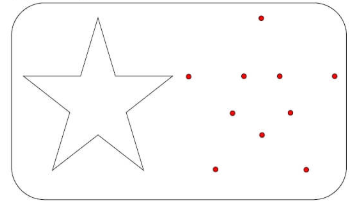 